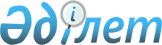 Об утверждении Правил обучения в форме экстерната и оказания государственной услуги "Выдача разрешения на обучение в форме экстерната в организациях основного среднего, общего среднего образования"Приказ Министра образования и науки Республики Казахстан от 22 января 2016 года №Зарегистрирован в Министерстве юстиции Республики Казахстан 18 февраля 2016 года № 13110.Сноска. Заголовок в редакции приказа Министра образования и науки РК от 29.05.2020 № 225 (вводится в действие по истечении десяти календарных дней после дня его первого официального опубликования).В целях реализации подпункта 46-10) статьи 5 Закона Республики Казахстан "Об образовании" ПРИКАЗЫВАЮ:Утвердить прилагаемыеПравилаобучения в форме экстерната и оказаниягосударственной услуги "Выдача разрешения на обучение в форме экстерната в организациях основного среднего, общего среднего образования".Сноска. Пункт 1 в редакции приказа Министра образования и науки РК от 29.05.2020 № 225 (вводится в действие по истечении десяти календарных дней после дня его первого официального опубликования).Департаменту дошкольного и среднего образования, информационных технологий (Жонтаева Ж.А.) в установленном законодательством порядке обеспечить:государственную регистрацию настоящего приказа в Министерстве юстиции Республики Казахстан;в течение десяти календарных дней после государственной регистрации настоящего приказа направление его копии на официальное опубликование в периодических печатных изданиях и Информационно-правовой системе "Әділет", а также в Республиканское государственное предприятие на праве хозяйственного ведения "Республиканский центр правовой информации Министерства юстиции Республики Казахстан" для размещения в Эталонном контрольном банке нормативных правовых актов Республики Казахстан;размещение настоящего приказа на интернет-ресурсе Министерства образования и науки Республики Казахстан;в течение десяти рабочих дней после государственной регистрации настоящего приказа	в	Министерстве	юстиции	Республики	Казахстан	представление	в Юридический департамент Министерства образования и науки Республики Казахстан сведений об исполнении мероприятий, предусмотренных подпунктами 1), 2) и 3) настоящего пункта.Контроль за исполнением настоящего приказа возложить на курирующего вице-министра образования и науки Республики Казахстан Имангалиева Е.Н.Настоящий приказ вводится в действие по истечении десяти календарных дней после дня его первого официального опубликования.Министр образования и наукиРеспублики Казахстан	А. СаринжиповУтвержденыприказом Министра образования и науки Республики Казахстан от 22 января 2016 года № 61Правила обучения в форме экстерната и оказания государственной услуги "Выдача разрешения на обучение в форме экстерната в организациях основного среднего, общего среднего образования"Сноска. Заголовок в редакции приказа Министра образования и науки РК от 29.05.2020 № 225 (вводится в действие по истечении десяти календарных дней после дня его первого официального опубликования).Сноска. Правила в редакции приказа Министра образования и науки РК от 05.10.2018 № 540 (вводится в действие по истечении десяти календарных дней после дня его первого официального опубликования).Глава 1. Общие положенияНастоящие Правила обучения в форме экстерната и оказания государственной услуги "Выдача разрешения на обучение в форме экстерната в организациях основного среднего, общего среднего образования" (далее – Правила) разработаны в соответствии с подпунктом 46-10) статьи 5 Закона Республики Казахстан от 27 июля 2007 года "Об образовании" (далее - Закон), со статьей 10 Закона Республики Казахстан от 15 апреля 2013 года "О государственных услугах" и определяют порядок обучения в форме экстерната и оказания государственной услуги выдачи разрешения на обучение в форме экстерната в организациях основного среднего, общего среднего образования.Сноска. Пункт 1 в редакции приказа Министра образования и науки РК от 29.05.2020 № 225 (вводится в действие по истечении десяти календарных дней после дня его первого официального опубликования).В настоящих Правилах используются следующие понятия:консультация – форма работы, определяемая организацией образования с экстернами;экстернат - одна из форм обучения, при которой обучающийся без регулярного посещения занятий самостоятельно изучает учебные дисциплины соответствующей образовательной программы;экстерн - лицо, не имеющее возможности обучаться в организациях образования по состоянию здоровья и (или) временно проживающее за рубежом, а также самостоятельно освоившее учебные дисциплины соответствующей образовательной программы.Глава 2. Порядок обучения в форме экстернатаОбучение в организациях образования в форме экстерната предусматривает освоение обучающимися соответствующих образовательных программ самостоятельно или путем дистанционного обучения.Сноска. Пункт 3 - в редакции приказа Министра образования и науки РК от 06.05.2021 № 207 (вводится в действие по истечении десяти календарных дней после дня его первого официального опубликования).Обучение в форме экстерната предоставляется:в организациях основного среднего, общего среднего образования:обучающимся, имеющим заключение врачебно-консультационной комиссии о состоянии здоровья;обучающимся, детям граждан Республики Казахстан, временно проживающим за рубежом;обучающимся, имеющим оценки "4" и "5" по всем изученным предметам на протяжении всего периода обучения;в организациях образования, реализующих образовательные программы технического и профессионального, послесреднего образования по специальностям культуры и искусства, физической культуры и спорта (далее – организации технического и профессионального, послесреднего образования):победителям международных, республиканских конкурсов и фестивалей, согласно перечню международных, республиканских конкурсов и фестивалей, победители которых допускаются к обучению в форме экстерната в организациях образования, реализующих образовательные программы технического и профессионального, послесреднего образования по специальностям культуры и искусства, утвержденному приказом Министра культуры и спорта Республики Казахстан от 24 июня 2019 года № 181 (зарегистрирован в Реестре государственной регистрации нормативных правовых актов под № 18896);в организациях высшего и (или) послевузовского образования:обучающимся с особыми образовательными потребностями и инвалидам, которые по состоянию здоровья в течение длительного времени не имеют возможности посещать учебные занятия;обучающимся при условии успеваемости за предыдущие периоды обучения не ниже, чем на "хорошо" и "отлично" со средним баллом 4,5 и выше;обучающимся очной формы обучения, находящимся на обучении за рубежом до одного года, за исключением обладателей международной стипендии "Болашак".Сноска. Пункт 4 в редакции приказа Министра образования и науки РК от 02.09.2019 № 392 (вводится в действие по истечении десяти календарных дней после дня его первого официального опубликования).В организациях основного среднего, общего среднего образования освоение общеобразовательных учебных программ основного среднего, общего среднего образования в форме экстерната допускается для:обучающихся, указанных в подпунктах 1) и 2) пункта 4 настоящих Правил, за один класс в течение одного учебного года;обучающихся, указанных в подпункте 3) пункта 4 настоящих Правил, за один или два класса в течение одного учебного года.Обучающимся с особыми образовательными потребностями и инвалидам обучение в форме экстерната предоставляется на весь период обучения.Обучающимся второго и старших курсов, успевающих на "отлично" обучение в организациях высшего, и (или) послевузовского образования, а также организации технического и профессионального, послесреднего образования в форме экстерната предоставляется на один академический период, но не более чем на один учебный год.Сноска. Пункт 7 в редакции приказа Министра образования и науки РК от 02.09.2019 № 392 (вводится в действие по истечении десяти календарных дней после дня его первого официального опубликования).Получение образования в форме экстерната осуществляется в соответствии с государственными	общеобязательными	стандартами	среднего,	технического	и профессионального,		послесреднего	или		высшего	образования,		утвержденными согласно подпункту 5-1) статьи 5 Закона.Сноска. Пункт 8 в редакции приказа Министра образования и науки РК от 02.09.2019 № 392 (вводится в действие по истечении десяти календарных дней после дня его первого официального опубликования).Заявление на получение разрешения на обучение в форме экстерната в организациях основного среднего, общего среднего образования подается:обучающимися, указанными в подпункте 1) пункта 4 настоящих Правил, со дня получения заключения врачебно-консультационной комиссии о состоянии здоровья;обучающимися, указанными в подпункте 2) пункта 4 настоящих Правил, не позднее двадцати календарных дней до наступления дня их выезда;обучающимися, указанными в подпункте 3) пункта 4 настоящих Правил, не позднее двадцати календарных дней до начала текущего учебного года.9-1. Заявление на получение разрешения на обучение в форме экстерната в организациях технического и профессионального, послесреднего образования подается обучающимися не позднее двадцати календарных дней до начала текущего учебного года.Сноска. Правила дополнены пунктом 9-1 в соответствии с приказом Министра образования и науки РК от 02.09.2019 № 392 (вводится в действие по истечении десяти календарных дней после дня его первого официального опубликования).Прием заявлений и выдача разрешения на обучение в форме экстерната в организациях основного среднего, общего среднего образования осуществляется согласно перечню основных требований к оказанию государственной услуги "Выдача разрешения на обучение в форме экстерната в организациях основного среднего, общего среднего образования", утвержденному согласно приложению 1 к настоящим Правилам (далее – Перечень).При внесении изменений и (или) дополнений в Правила уполномоченный орган в области образования в течение десяти рабочих дней после государственной регистрации нормативного правового акта направляет информацию о внесенных изменениях и (или) дополнениях оператору информационно-коммуникационной инфраструктуры "электронное правительство" и услугодателям, а также в Единый контакт-центр.Сноска. Пункт 10 - в редакции приказа Министра просвещения РК от 08.11.2022 № 449 (вводится в действие по истечении десяти календарных дней после дня его первого официального опубликования).Исключен приказом Министра образования и науки РК от 29.05.2020 № 225 ( вводится в действие по истечении десяти календарных дней после дня его первого официального опубликования).Для обучения в форме экстерната организация основного среднего, общего среднего, организация технического и профессионального, послесреднего образования составляет	индивидуальную	учебную	программу	и	график	консультаций	в соответствии с рабочим учебным планом на текущий учебный год с учетом состояния здоровья обучающегося и итогов промежуточной, итоговой аттестаций.Сноска. Пункт 12 в редакции приказа Министра образования и науки РК от 02.09.2019 № 392 (вводится в действие по истечении десяти календарных дней после дня его первого официального опубликования).Аттестация экстернов проводится в соответствии с Типовыми правилами проведения текущего контроля успеваемости, промежуточной и итоговой аттестации обучающихся, утвержденными приказом Министра образования и науки Республики Казахстан от 18 марта 2008 года № 125 (зарегистрирован в Реестре государственной регистрации нормативных правовых актов под № 5191).Решение о допуске к промежуточной, итоговой аттестации экстернов организаций основного среднего, общего среднего, технического и профессионального, послесреднего образования принимается педагогическим советом. Приказ о допуске к промежуточной, итоговой аттестации экстернов издается не позднее 10 мая текущего учебного года руководителем организации основного среднего, общего среднего, технического и профессионального, послесреднего образования.Сноска. Пункт 14 в редакции приказа Министра образования и науки РК от 02.09.2019 № 392 (вводится в действие по истечении десяти календарных дней после дня его первого официального опубликования).Консультации и промежуточные аттестации проводятся с января по апрель текущего	учебного	года	по	графику,	утвержденному	приказом	руководителя организации основного среднего, общего среднего, технического и профессионального, послесреднего образования.Сноска. Пункт 15 в редакции приказа Министра образования и науки РК от 02.09.2019 № 392 (вводится в действие по истечении десяти календарных дней после дня его первого официального опубликования).Форма и сроки промежуточной, итоговой аттестации экстернов устанавливаются руководителем организации образования.Экстерны организаций основного среднего, общего среднего, технического и профессионального, послесреднего образования, не прошедшие промежуточную и (или) итоговую аттестацию, оставляются на повторный год обучения, осуществляемое не в форме экстерната.Сноска. Пункт 17 в редакции приказа Министра образования и науки РК от 02.09.2019 № 392 (вводится в действие по истечении десяти календарных дней после дня его первого официального опубликования).Результаты промежуточной и итоговой аттестации экстернов оформляются протоколом с пометкой "Экстернат" и подписываются членами экзаменационной комиссии и утверждаются руководителем организации образования.К протоколам прилагаются письменные материалы результатов прохождения промежуточной и итоговой аттестации.Экстернам, прошедшим промежуточную аттестацию, выдается документ установленного образца с итоговыми оценками и пометкой об окончании обучения в форме экстерната по соответствующим образовательным программам.Экстернам, прошедшим итоговую аттестацию, выдается документ государственного образца об уровне (ступени) образования согласно приказу Министра образования и науки Республики Казахстан от 28 января 2015 года № 39 "Об утверждении видов и форм документов об образовании государственного образца и Правила их выдачи" (зарегистрирован в Реестре государственной регистрации нормативных правовых актов под № 10348).В организациях основного среднего, общего среднего образования аттестация по самопознанию, физической культуре, технологии, начальной военной подготовке, музыке, черчению не проводится, а в документе об образовании производится запись " не изучалась" (-ось).Глава 3. Порядок оказания государственной услуги выдачи разрешения на обучение в форме экстерната в организациях основного среднего, общего среднего образованияСноска. Правила дополнены главой 3 в соответствии с приказом Министра образования и науки РК от 29.05.2020 № 225 (вводится в действие по истечении десяти календарных дней после дня его первого официального опубликования).20-1. Государственная услуга оказывается управлениями образования областей, городов республиканского значения, столицы, отделами образования районов, городов областного значения (далее – услугодатель).Для получения разрешения на обучение в форме экстерната в организациях основного среднего, общего среднего образования физическое лицо (далее – услугополучатель) представляет услугодателю через веб-портал "электронного правительства" www.egov.kz, (далее - портал) документы, указанные в пункте 8 приложения 1 к Правилам.Перечень основных требований к оказанию государственной услуги, включающий характеристику процесса, форму, содержание и результат оказания, а также иные сведения с учетом особенностей предоставления государственной услуги, изложен согласно приложению 1 к Правилам.Сноска. Пункт 20-1 - в редакции приказа Министра просвещения РК от 08.11.2022№ 449 (вводится в действие по истечении десяти календарных дней после дня его первого официального опубликования).Канцелярия услугодателя в день поступления документов осуществляет их прием, регистрацию и направляет на рассмотрение услугодателю.При обращении услугополучателя после окончания рабочего времени, в выходные и праздничные дни в соответствии с Трудовым кодексом Республики Казахстан от 23 ноября 2015 года прием запроса и выдача результатов оказания государственной услуги осуществляется следующим рабочим днем.Услугодатель в течение 2 (двух) рабочих дней с момента регистрации документов проверяет полноту представленных документов согласно Перечню и (или) соответствие документов срокам действия.При представлении услугополучателем неполного пакета документов и (или) документов с истекшим сроком действия услугодатель в указанные сроки направляет в "личный	кабинет"	услугополучателя	уведомление	об	отказе	в	дальнейшем рассмотрении заявления согласно приложению 2 к Правилам.Сноска. Пункт 22 - в редакции приказа Министра просвещения РК от 08.11.2022 № 449 (вводится в действие по истечении десяти календарных дней после дня его первого официального опубликования).При предоставлении услугополучателем полного пакета документов услугодатель в течение 6 рабочих дней направляет запрос в соответствующую организацию образования и получает сведения в отношении услугополучателя.После получения сведений от соответствующей организации образования в течение 2 (двух) рабочих дней услугодателем рассматривается содержание представленных документов.	При	соответствии	требованиям	настоящих	Правил	готовится	и согласовывается с руководителем приказ о выдаче разрешения на экстернатное обучение.При выявлении оснований для отказа в оказании государственной услуги по основаниям, указанным в пункте 9 Перечня настоящих Правил, услугодатель не позднее чем за 3 (три) рабочих дня до завершения срока оказания государственной услуги согласно статье 73 Административного процедурно-процессуального Кодекса Республики Казахстан (далее – АППК РК) направляет услугополучателю уведомление о предварительном решении об отказе в оказании государственной услуги, а также времени	и	месте	проведения	заслушивания	для	возможности	выразить услугополучателю позицию по предварительному решению.Процедура заслушивания проводится в соответствие со статьей 73 АППК РК.По результатам заслушивания формируется положительный результат, либо мотивированный отказ в оказании государственной услуги.Сноска. Пункт 23 - в редакции приказа Министра просвещения РК от 08.11.2022 № 449 (вводится в действие по истечении десяти календарных дней после дня его первого официального опубликования).Результат оказания государственной услуги направляется на портал и хранится в "личном кабинете" услугополучателя в форме электронного документа, подписанного электронной цифровой подписью (далее – ЭЦП) уполномоченного лица услугодателя.Услугодатель обеспечивает внесение сведений о стадии оказания государственной	услуги	в	информационную	систему	мониторинга	оказания государственных услуг в порядке, установленном уполномоченным органом в сфере информатизации, согласно подпункту 11) пункта 2 статьи 5 Закона "О государственных услугах".Глава 4. Порядок обжалования решений, действий (бездействия) услугодателя и (или) его должностных лиц в процессе оказания государственной услугиСноска. Правила дополнены главой 4 в соответствии с приказом Министра образования и науки РК от 29.05.2020 № 225 (вводится в действие по истечении десяти календарных дней после дня его первого официального опубликования).Рассмотрение жалобы по вопросам оказания государственных услуг производится вышестоящим административным органом, должностным лицом, уполномоченным	органом	по	оценке	и	контролю	за	качеством	оказания государственных услуг (далее – орган, рассматривающий жалобу).Жалоба подается услугодателю и (или) должностному лицу, чье решение, действие (бездействие) обжалуются.Сноска. Пункт 26 - в редакции приказа Министра просвещения РК от 08.11.2022 № 449 (вводится в действие по истечении десяти календарных дней после дня его первого официального опубликования).Услугодатель, должностное лицо, чье решение, действие (бездействие) обжалуются, не позднее трех рабочих дней со дня поступления жалобы направляют ее и административное дело в орган, рассматривающий жалобу.При этом услугодатель, должностное лицо, чье решение, действие (бездействие) обжалуются, вправе не направлять жалобу в орган, рассматривающий жалобу, если он в течение трех рабочих дней примет решение либо иное административное действие, полностью удовлетворяющие требованиям, указанным в жалобе.Сноска. Пункт 27 - в редакции приказа Министра просвещения РК от 08.11.2022 № 449 (вводится в действие по истечении десяти календарных дней после дня его первого официального опубликования).Жалоба услугополучателя, поступившая в адрес услугодателя, в соответствии спунктом 2 статьи 25 Закона о государственных услугах подлежит рассмотрению втечение 5 (пяти) рабочих дней со дня ее регистрации.Сноска. Пункт 28 - в редакции приказа Министра просвещения РК от 08.11.2022 № 449 (вводится в действие по истечении десяти календарных дней после дня его первого официального опубликования).Жалоба услугополучателя, поступившая в адрес уполномоченного органа по оценке и контролю за качеством оказания государственных услуг, подлежит рассмотрению в течение 15 (пятнадцати) рабочих дней со дня ее регистрации.Если иное не предусмотрено законами Республики Казахстан, обжалование в суде допускается после обжалования в административном (досудебном) порядке в соответствии с пунктом 5 статьи 91 АПП РК.Сноска. Пункт 29 - в редакции приказа Министра просвещения РК от 08.11.2022 № 449 (вводится в действие по истечении десяти календарных дней после дня его первого официального опубликования).Приложение 1 к Правилам обучения в форме экстернатаи оказания государственной услуги "Выдача разрешенияна обучение в форме экстернатав организациях основного среднего, общего среднего образования"Сноска. Правила дополнены приложением 1 в соответствии с приказом Министра образования и науки РК от 29.05.2020 № 225 (вводится в действие по истечении десяти календарных дней после дня его первого официального опубликования); в редакцииприказа Министра просвещения РК от 08.11.2022№ 449(вводится в действие поистечении	десяти	календарных	дней	после	дня	его	первого	официального опубликования).Уведомление об отказе в рассмотрении заявленияПриложение 2 к Правилам обучения в форме экстернатаи оказания государственной услуги "Выдача разрешенияна обучение в форме экстерната в организациях основного среднего, общегосреднего образования" ФормаСноска. Правила дополнены приложением 2 в соответствии с приказом Министра образования и науки РК от 29.05.2020 № 225 (вводится в действие по истечении десяти календарных дней после дня его первого официального опубликования); в редакцииприказа Министра просвещения РК от 08.11.2022№ 449(вводится в действие поистечении	десяти	календарных	дней	после	дня	его	первого	официального опубликования).Уведомляется  	(фамилия, имя, отчество (при наличии)в том, что при рассмотрении заявления о выдаче разрешения на обучение в форме экстерната выявлено 	, (указать наименование отсутствующих или несоответствующих документов)в связи с чем прием заявления о выдаче разрешения на обучение в форме экстерната отказан.(наименование и адрес организации, взявшей на себя ответственность за отказ в рассмотрении заявления)Регистрационный номер и дата решения об отказе рассмотрении заявления о выдаче разрешения на обучение в форме экстерната:№	от "	"	20	г.(должность) (инициалы, фамилия)Электронная цифровая подпись ответственного лицаПриложение 3 к Правиламобучения в форме экстерната и оказания государственной услуги "Выдача разрешения наобучение в форме экстерната в организациях основного среднего, общего среднего образования"Сноска. Правила дополнены приложением 3 в соответствии с приказом Министра образования и науки РК от 29.05.2020 № 225 (вводится в действие по истечении десяти календарных дней после дня его первого официального опубликования).ФормаВыписка из приказа о разрешении на обучение в форме экстерната в организациях основного среднего, общего среднего образованияУникальный номер: 	 Дата и время получения: 		(наименование местного исполнительного органа) ВЫПИСКАиз приказа о разрешении на обучение в форме экстерната в организациях основного среднего, общего среднего образованияГражданин (-ка):  	(Ф.И.О. (при его наличии) услугополучателя, индивидуальный идентификационный номер)Дата обращения: 	Выписка из приказа о разрешении на обучение в форме экстерната в организациях основного среднего, общего среднего образования на основании приказа № 	_ от  	 	года.(должность, Ф.И.О. (при его наличии) ответственного лица) Электронная цифровая подпись ответственного лицаПриложение 4 к Правилам обучения в форме экстерната и оказания государственной услуги "Выдача разрешения наобучение в форме экстерната в организациях основного среднего, общего среднего образования"Сноска. Правила дополнены приложением 4 в соответствии с приказом Министра образования и науки РК от 29.05.2020 № 225 (вводится в действие по истечении десяти календарных дней после дня его первого официального опубликования).ФормаКому: РуководителюНаименование местного исполнительного органаот:  	Заявление на обучение в форме экстернатаФ.И.О. (при его наличии) полностью индивидуальный идентификационный номер ФормаПрошу выдать разрешение на обучение в форме экстерната вили(указать наименование организации образования, класс обучения)в соответствии с подпунктом 24-4) пункта 2 статьи 6 (подпунктом 25-7) пункта 3подпунктом 21-3) годапункта 4статьи 6) Закона Республики Казахстан от 27 июля 2007"Об образовании", а также с пунктом 2 статьи 20 Закона Республики Казахстан от 15 апреля2013 года "О государственных услугах" на ученика:Ф. И. О. (при его наличии) ученика,	дата рожденияСогласен(а)	на	использования	сведений,	составляющих	охраняемую	Законом Республики Казахстанот 21 мая 2013 года "О персональных данных и их защите" тайну, содержащихся в информационных системах."	"	20	годаЭлектронная цифровая подпись услугополучателя© 2012. РГП на ПХВ «Институт законодательства и правовой информации Республики Казахстан» Министерства юстиции Республики Казахстан7График работыуслугодателя – с понедельника по пятницу включительно, за исключением			выходных		и праздничных		дней	согласно трудовому	законодательству Республики		Казахстан	в соответствии с установленным графиком работы, с перерывом на обед с 13.00 до 14.30 часов.портала – круглосуточно, за исключением	технических перерывов в связи с проведением ремонтных работ (при обращении услугополучателя			после окончания рабочего времени, в выходные и праздничные дни согласно	Кодексу,		прием заявлений и выдача результатов оказания государственной услуги осуществляется		следующим рабочим днем). Адреса мест оказания государственной услуги размещены на:интернет-ресурсе услугодателя;портале www.egov.kz.8Перечень документов и сведений, истребуемых у услугополучателя для оказания государственной услугизаявление	в			форме электронного	запроса, подписанного			ЭЦП услугополучателя		согласно приложению 4 к настоящим Правилам;электронное		заключение врачебно-консультационной комиссии,		форма	026/у, утвержденная			приказом исполняющего	обязанности Министра	здравоохранения Республики Казахстан от 30 октября 2020 года № ҚР ДСМ-175/2020 "Об утверждении форм учетной документации в области здравоохранения,			а		также инструкций по их заполнению" ( зарегистрирован		в		Реестре государственной	регистрации нормативных правовых актов под№ 21579) - для обучающихся, не имеющих возможность посещать организации образования по состоянию здоровья;электронные	табеля успеваемости – для обучающихся, имеющих оценки "4" и "5" по всемизученным предметам на протяжении всего периода обучения;электронная		справка		о временном	проживании	за рубежом		родителей услугополучателя или лиц, их заменяющих,			при	выезде обучающегося с родителями или лиц их заменяющих за рубеж;электронный документ на имя услугополучателя, подтверждающий его обучение за рубежом,	при	выезде обучающегося за рубеж без сопровождения родителей или лиц их заменяющих.9Основания для отказа в оказании государственной	услуги, установленные законодательством Республики Казахстанустановление недостоверности документов,	представленных услугополучателем для получения государственной услуги, и (или) данных (сведений), содержащихся в них;)	несоответствие услугополучателя		и	(или) представленных	материалов, данных и сведений, необходимых для оказания государственной услуги,		требованиям, установленным нормативными правовыми актами Республики Казахстан;отсутствие		согласия услугополучателя, предоставляемого в соответствии со статьей 8 Закона Республики Казахстан "О персональных данных и их защите", на доступ к персональным	данным ограниченного доступа, которые требуются	для		оказания государственной услуги.10Иные требования с учетом особенностей	оказания государственной услуги, в том числе оказываемой в электроннойУслугополучатель			имеет возможность	получения государственной		услуги	в электронной форме через портал при условии наличия ЭЦП. Услугополучатель			имеет возможность	получения информации о статусе оказания государственной услуги в режимеформе и через Государственную корпорациюудаленного доступа посредством справочных служб услугодателя, Единого контакт-центра.Контактные телефоны справочных служб	размещены	на интернет-ресурсе www.edu.gov.kz в разделе "Государственные услуги", Единого контакт-центра: 1414, 8-800-080-7777.